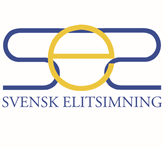                                  Verksamhetsberättelse 2023StyrelseStyrelsen har 2023 bestått avOrdförande                                              Jonatan WikVice Ordförande Cecilia LoqvistSekreterare Michelle Asprou ForsbergKassör                                                              Robert Johnson Ledamot                                                         Tanya StenlingLedamot Serge ConeinLedamot                                              Camilla Sponseller JohanssonRevisorerJohan LindbergDaniel ThenteValberedningStefan LönngrenLindaKatarina Ek Maria ÖhmaMedlemsföreningar 2023 DANDERYDS SIMKLUBBFÖRENINGEN Täby  SIM Helsingborgs Simsällskap JÄRFÄLLA SIMSÄLLSKAP JÖNKÖPINGS SIMSÄLLSKAP KALMAR SIMSÄLLSKAP KARLSKRONA SIMSÄLLSKAP KUNGSBACKA SIMSÄLLSKAP LANDSKRONA SIMSÄLLSKAP LINKÖPINGS ALLMÄNNA SIMSÄLLSKAP LULEÅ SIMSÄLLSKAP MALMÖ KAPPSIMNINGSKLUBB MÖLNDALS ALLMÄNNA SIMSÄLLSKAP NEPTUN SIMKLUBBEN NJURUNDA SIMSÄLLSKAP NORRKÖPINGS KAPPSIMNINGSKLUBB SIMKLUBBEN ELFSBORG Simklubben Poseidon SIMKLUBBEN S 71 SIMKLUBBEN S02 Simklubben Ägir SK LAXEN SK TRITON SKÖVDE SIMSÄLLSKAP Solna Sundbyberg Simsällskap 04 SPÅRVÄGENS SIMFÖRENING STOCKHOLMSPOLISENS IF - SIMFÖRENING SUNDSVALLS SIMSÄLLSKAP SYDSIM SÖDERTÄLJE SIMSÄLLSKAP SÖDERTÖRNS SIMSÄLLSKAP TUREBERGS SIMKLUBB TÄBY SIM UMEÅ SIMSÄLLSKAP UMEÅ SIMSÄLLSKAP UPSALA SIMSÄLLSKAP VARBERGS SIM VELLINGE-NÄSETS SIMKLUBB VÄRNAMO SIMSÄLLSKAP VÄSBY SIMSÄLLSKAP VÄXJÖ SIMSÄLLSKAP ÖREBRO SIMALLIANSMöten och konferenserSOS StockholmI samband med Swim Open hölls årsmöte där nya stadgar antogs. Mötet leddes på ett förtjänstfullt sätt av Bert Ola Eriksson.Medlemsträffen i övrigt bestod förutom diskussioner och erfarenhetsutbyte en föreläsning med Jonas Persson, Head coach på University of Utah, en frågestund med Svensk simidrotts ordförande Pia Zetterström och Generalsekreterare Mikael Jansson samt ett besök av Malmsten.Medlemsträff i samband med kortbane-SM GöteborgStyrelsen samlades för arbetsdag dagen innan träffen där planering och utvärdering stod på agendan.Den välbesökta medlemsträffen innehöll ett digert program.BK Häckens Malin Fahlén berättade om föreningens framgångsfaktorer och svarade på nyfikna frågor från deltagarna. Fredrik Lundin, Svensk Simidrott, presenterade arbetet med STP och tre föreningar delade med sig av sina erfarenheter kring nya anläggningar. Träffens höjdpunkt var enligt flera av deltagarna “Förbundskaptenspanelen” som berättade om sina respektive förbundskapenskap samt blickade in i framtiden tillsammans med föreningsledarna på plats.ÅrsmöteÅrsmötet hölls i samband med Swim Open Stockholm. Ordförande för mötet var Bert Ola Eriksson, tidigare styrelseledamot i SES.Prioriterade områden 2023Under året har styrelsen prioriterat att arbeta med följande prioriterade områden:Samverka med Svenska simförbundetUnder året har styrelsen arbetat aktivt för att etablera en bättre kommunikation med Svenska Simförbundet . Allt för att föreningarnas perspektiv ska tas i beaktande i så stor utsträckning som möjligt samt att förståelsen för verkligheten ute i föreningarna ska bli större. I förlängningen är självfallet målet att de beslut som tas centralt ska falla så väl ut som möjligt i den dagliga verksamheten i ute i landets föreningar.Som stående punkt på alla styrelsemöten har vi samlat ihop intryck och åsikter från               medlemsföreningar för att sedan försöka se mönster. Dessa mönster och åsikter tar vi med oss in i samtal med Svenska Simförbundet. SES har haft ett antal träffar med ordförande Pia Zetterström och General chef Mikael Jansson i Svenska Simförbundet. Under dessa träffar har vi fått möjlighet att föra föreningarnas talan i frågor som kommunikation, landslagsuppdrag, mästerskap och självklart den rådande pandemin och hanteringen av densamma.Vi ser också en positiv trend i förbundets förhållande till föreningarna då Svensk Elitsimning varit tillfrågade som remissinstans i olika frågor. Exempelvis i frågor som rör Nya tävlingsformer och Pandemihantering.Förutsättningar för elitsimmare                                                                                                                     Under medlemsträffen i samband med Svenska Mästerskapen hade vi tema ”Elitsimmares förutsättningar”. Styrelsens bestämda uppfattning att detta framåt är något som måste prioriteras inom svensk simning på alla nivåer. Arbetsgivaransvar					            Nya LAS som innebär förändringar för både arbetsgivare och arbetstagare var i fokus under medlemsträffen i Stockholm. Arbetsgivaralliansen hade en dragning om hur den nya lagen påverkar simföreningar som arbetsgivare, Det gavs också möjlighet till diskussion och frågeställningar i ämnet. Fortsatt är att kunna attrahera och behålla kompetent personal en avgörande fråga för svensk elitsimförening framgent.KommunikationVi har under året försökt synas mer via sociala medier men känner att vi fortfarande kan utveckla den biten. Det blev också tydligt i samband med medlemsträffen hur mycket de fysiska mötena, och kommunikationen i samband med dessa, har saknats under året.Vi vill passa på att uppmuntra alla medlemsföreningar att fortsätta komma med inspel och erfarenheter för att vi på bästa sätt ska kunna fortsätta föra föreningarnas talan!